IBM SPSS UYGULAMALI İSTATİSTİKSEL VERİ ANALİZİ veBİLİMSEL MAKALE YAZIMI EĞİTİMİEğitimin Amaç ve Kapsamı: Bundan yüz yıllar önce pozitif bilimlerin başlangıcı sayılan ve bilimin ne demek olduğunu adeta dahiyane bir ifade ile özetleyen Galileo Galilei, efsaneleşen sözünde “ne ölüçülebiliyorsa ölç, ne ölçülemiyorsa ölçülebilir hale getir” diyerek bizlere ölç, sadece ölç demektedir. İşte pozitif bilimlerin olmazsa olmazı ölçmek, ancak istatistik ile mümkündür. Eğitim programı, temel ve orta seviye istatistiksel analizlerin SPSS programı üzerinde her kursiyerin kendi pratiğini yapacağı şekilde dizayn edilmiştir. Tüm temel istatistiksel analizler anlatılacak olup, katılımcılar kendi bilgisayarlarında SPSS üzerinde kendilerine verilecek örnek datalar üzerinde ilgili testleri, tabloları vb. yapacaklardır.Bundan yüz yıllar önce pozitif bilimlerin başlangıcı sayılan ve bilimin ne demek olduğunu adeta dahiyane bir ifade ile özetleyen Galileo Galilei, efsaneleşen sözünde “ne ölüçülebiliyorsa ölç, ne ölçülemiyorsa ölçülebilir hale getir” diyerek bizlere ölç, sadece ölç demektedir. İşte pozitif bilimlerin olmazsa olmazı ölçmek, ancak istatistik ile mümkündür.Eğitim programı, temel ve orta seviye istatistiksel analizlerin SPSS programı üzerinde her kursiyerin kendi pratiğini yapacağı şekilde dizayn edilmiştir. Tüm temel istatistiksel analizler anlatılacak olup, katılımcılar kendi bilgisayarlarında SPSS üzerinde kendilerine verilecek örnek datalar üzerinde ilgili testleri, tabloları vb. yapacaklardır.Akademik çalışmalarınızda kaynakça yönetiminde zorlanıyor musunuz? Kabul edilmeyen bir makalenizi başka bir dergiye göndermek için günlerce kaynakça yönetimi ile ilgili problemler mi yaşıyorsunuz? Endnote ile dakikalar içerisinde istediğiniz formatta kaynakça yönetimi mümkün. Bu eğitim ile bir dergiden diğerine dönüşüm yapma sadece dakikalar içerisinde gerçekleşecek.Ayrıca, bilimsel çalışmalar için verilerin dijital ortama aktarılması, temel istatistiksel analizlerin yapılması, hangi yöntemlerle verilerin analiz edileceğine karar verilmesi ve elde edilen analiz sonuçlarının tablolaştırılması süreçleri SPSS ile verilecek örnek datalar üzerinde pratik analizler yoluyla yapılacaktır.Eğitim programı sonunda, istatistik analizlerin ne anlama geldiği, bir makaleyi okurken mevcut istatistiksel analizler ile ilgili nelere dikkat etmemiz gerektiği, risk hesaplamalarının nasıl yapıldığı ve nasıl yorumlanması gerektiği konularının yanında, bilimsel makale yazmanın püf noktaları, dergilere makale gönderirken nelere dikkat edilmesi gerektiği, bilimsel makalenin hakem ve editörlerce kabul edilmesinde kolaylaştırıcı püf noktalarının neler olduğu, Consort Moose gibi kılavuzların listelerine uygun bir makalenin yayınlanması için gerekli olan püf noktaları öğrenilmiş olacaktır.Bunlara ilave olarak; tez ve makalelerde bibliyografya (kaynakça) oluşturma, online veri tabanlarında makale arama (WoS, Legal Collection (ebsco), Library of Congress, PubMed ve erişimi mümkün olan tüm kütüphanelerde), EndNote ile makale yazımı (atıf yapma, referans listesi oluşturma, farklı dergi formatları için düzenleme vb.), intihal sorgulama, akademik çalışmalarında alıntı yapma, alıntı ile intihal arasındaki fark kavramı, intihal oranı hesaplama gibi “Akademik Çalışmalarda Pratik Uygulamalı Endnote” konusunda da bilgi sahibi olunacaktır.Eğitim Verecekler: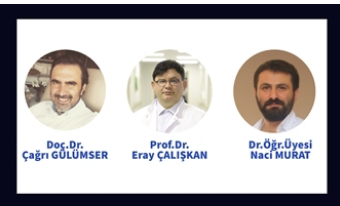 Eğitim Programı:BİRİNCİ GÜN09 OCAK 2021 CUMARTESİ09:00 -09:15              Açılış ve Kurs Hakkında bilgilendirme09:15- 10:15             SPSS’e Giriş, Temel Ekran Ayarları, Değişken Tanımlama, Veri Girişi, Veri Dönüştürme10:15- 10:30               Kahve/Çay arası10:30- 13:00              SPSS Uygulamalı Temel ve Orta Seviye İstatistiksel Veri Analizler 1. Bölüm13:00- 14:00               ÖĞLE YEMEĞİ ARASI14:00- 15:30              SPSS Uygulamalı Temel ve Orta Seviye İstatistiksel Veri Analizleri 2. Bölüm15:15- 15:30               Kahve/Çay arası15:30- 17:30               SPSS Uygulamalı Temel ve Orta Seviye İstatistiksel Veri Analizleri 3. Bölüm17:30- 18:30               AKŞAM YEMEĞİ ARASI18:30-21:30                Akademik Çalışmalarda EndNote Kullanımı KursuİKİNCİ GÜN10 OCAK 2021 PAZAR09:00 -11:15               Editör Gözü ile Bilimsel Çalışmalar (Tüm Yönleri ile Makale Yazımı)                                                      1. Bölüm11:15- 11:30               Kahve/Çay arası      11:30 -12:45               Editör Gözü ile Bilimsel Çalışmalar (Tüm Yönleri ile Makale Yazımı)                                    2. Bölüm12:45- 13:30               ÖĞLE YEMEĞİ ARASI13:30- 16:00              SPSS Uygulamalı Temel ve Orta Seviye İstatistiksel Veri Analizleri3. Bölüm (PRATİK UYGULAMA)16:00- 16:15               Kahve/Çay arası16:15- 19:00              SPSS Uygulamalı Temel ve Orta Seviye İstatistiksel Veri Analizleri4. Bölüm (PRATİK UYGULAMA)           19:00- 19:15               KAPANIŞ ve SERTİFİKA TÖRENİEğitim İçeriği:Değişken TanımlamaDeğişken özellikleri (Variable View)Tanımlanan değişkenlerin otomatik kontrolleriVeri girişinin püf noktalarıVerilerde DönüşümFarklı veri dosyalarını birleştirmeVeri seti üzerinde dönüşümler yapmaHesaplama aracının kullanılması ve püf noktalarıTanımlayıcı İstatistiklerKategorik veriler için frekans dökümlerinin elde edilmesiNicel veriler için tanımlayıcı istatistiklerin elde edilmesi (ortalama, standart sapma, ortanca, minimum, maksimum v.b.)Çapraz tabloların elde edilmesiNormallik TestiNormal dağılım nedir?Normallik testi için kullanılacak teste karar vermeParametrik TestlerTek örnek t testiBağımsız örnekler t testiBağımlı örnekler t testiTek yönlü varyans analizi (ANOVA)Parametrik Olmayan TestlerTek örnek Runs/Kolmogorov testiMann Whitney U testiWilcoxon testiKruskal Wallis testiRaporlamaAnaliz sonuçlarının Microsoft Excel ile tablolaştırılmasıGrafik oluşturma EndnotAtıf nedir?Tez ve Makalelerde bibliyografya (kaynakça) oluşturmaEndNote nedir?Kişisel bibliyografik veri tabanı oluşturmaManuel veri girişi (Referans kaydı oluşturma)Referans kaydı import seçenekleri (direct export, import filtreleri ve pdf import)Online veritabanlarında makale arama (WoS, Legal Collection (ebsco), Library of Congress, PubMed ve erişimi mümkün olan kütüphanelerde)Kişisel EndNote veri tabanlarını düzenleme ve yönetme (seçme, sıralama, arama, taşıma, güncelleme)EndNote ile makale yazımı (atıf yapma, referans listesi oluşturma, farklı dergi formatları için düzenleme)İntihal SorgulamaAkademik çalışmalarında alıntı yapmaAlıntı ile intihal arasındaki farkİntihal oranı hesaplamaEğitim Sonrası Ücretsiz Verilecek Hizmetler:Eğitim programı sonrasında tüm katılımcılara ücretsiz olarak 6 aylık tamamlayıcı SPSS eğitimi online olarak sunulacaktır.Ayrıca kursa katılan tüm katılımcılara ücretsiz olarak 6 aylık biyoistatistik ile ilgili dokümantasyon erişimi sağlanacaktır.Makale ve tez formatında istatistiksel uygulamaların pratiği sunumlarına erişim aktif olacaktır.Bu süre zarfında katılımcıların yapacakları çalışmalara da ayrıca bire bir destek verilecektir.Eğitim Ücreti: 1.000 TLBilgi ve Kayıt: 0 538 05 56789 Eğitim Adresi:Yüksek İhtisas Üniversitesi (A) Blok 4 Kat. Toplantı SalonuOğuzlar Mahallesi 1375 Sokak
No:8 06520 Balgat/AnkaraKontenjan Sınılırdır.Tüm katılımcıların kendi bilgisayarlarını getirmesi zorunludur.